Stokes County Gmail: Composing EmailClick on the link provided on the school website or go to http://gmail.stokes.k12.nc.usEnterUsername:andpassword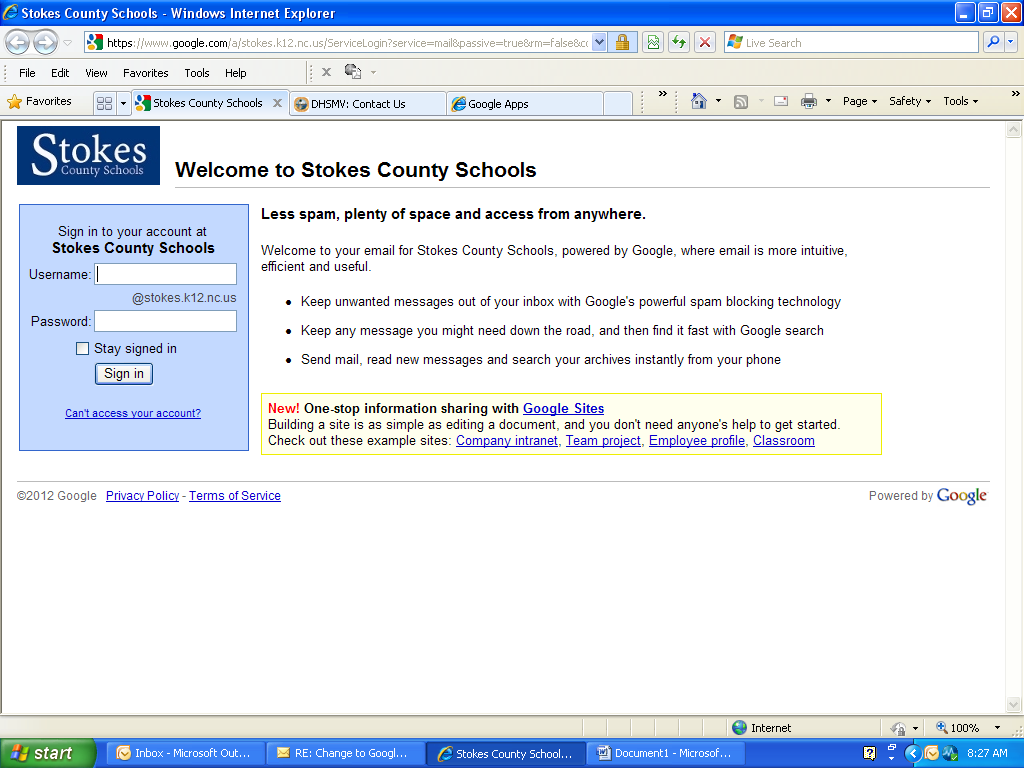 Navigation on the left side to Compose Mail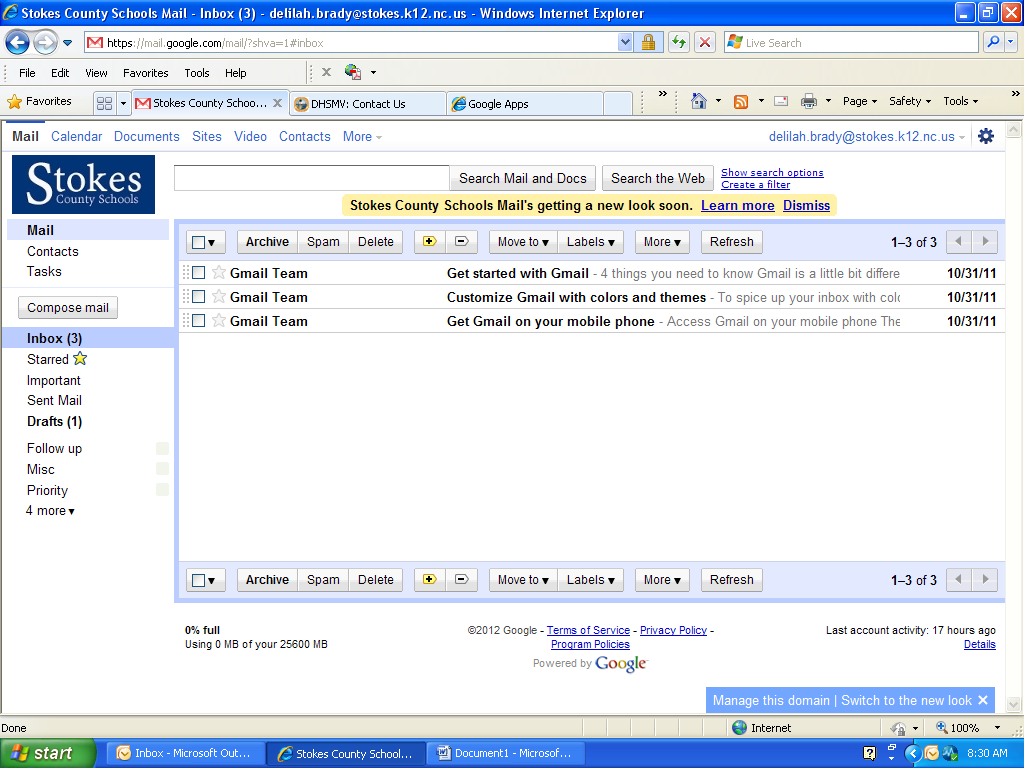 Notice autosave at the top.Send, Saved, DiscardToAdd CCAdd BccSubjectAttach a fileInsert Invitation to add to calendar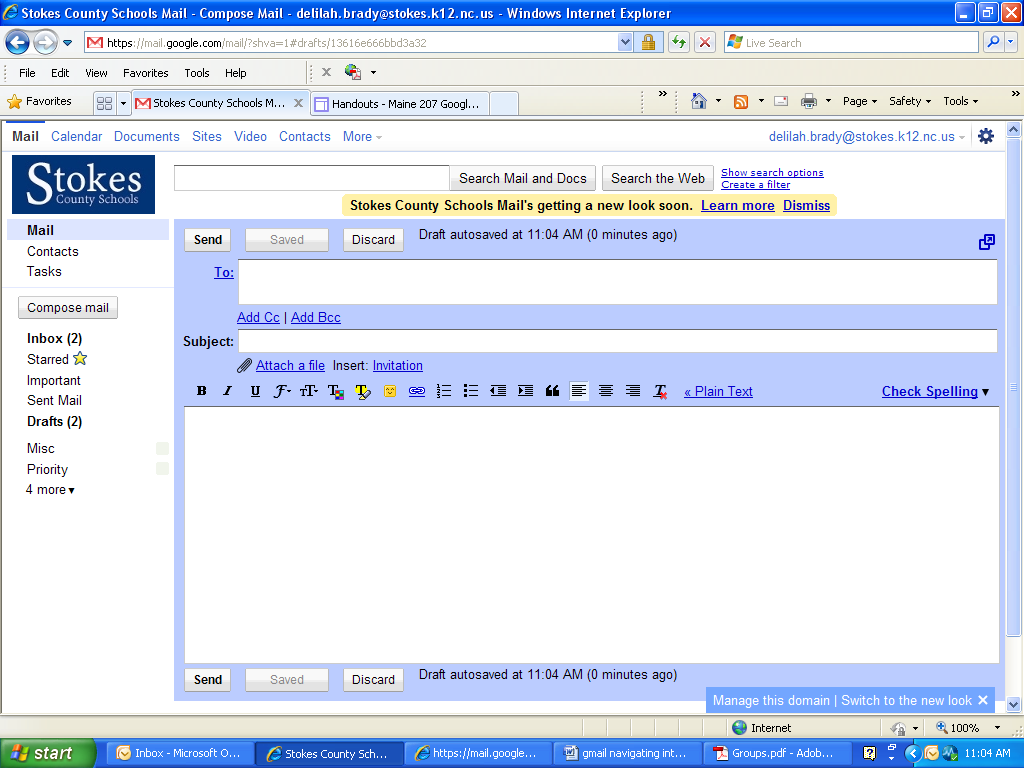 From left to right symbols: bold, italics, underline, font, size, text color, highlight color, insert emoticon, link, number list, bold list, indent less, indent more, left justify, center justify, right justify, remove formatting, convert to plain text, check spelling